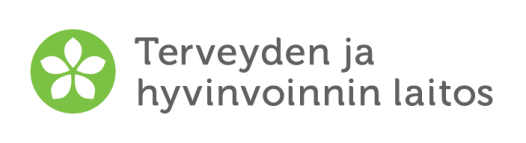 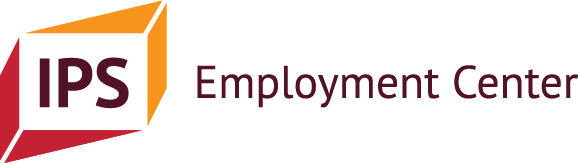 Luámáttâh A. ÁÁMMÁTLÂŠ PROOFIIL Äššigâs nommâ Šoddâmäigi: Paargonvälmejeijee nommâ: Peivimereh, kuás luámáttâh lii tevdum: Paargon lohtâseijee ulmehLii-uv tust mielâmield pargo tâi syergi, mast tun lah jo kuhháá halijdâm porgâđ? ………………………………………………………………………………………………………………………………………………………………………………………………………………………………………………..………Moh láá tuu kuhes áigáduv karrieerulmeh? Mon pargoost tun uáináh jieijâd 5 ive keččin? ………………………………………………………………………………………………………………………………………………………………………………………………………………………………………………..………Maggaar pargo tun halijdiččih porgâđ čuávuvâžžân? ………………………………………………………………………………………………………………………………………………………………………………………………………………………………………………..………Mii eromâšávt kiäsut tuu ton pargoost já syergist?………………………………………………………………………………………………………………………………………………………………………………………………………………………………………………..………Maggaar pargo tun jieh halijdiččii porgâđ? ………………………………………………………………………………………………………………………………………………………………………………………………………………………………………………..………Mondiet tun halijdah eidu tääl pargoelimân? ………………………………………………………………………………………………………………………………………………………………………………………………………………………………………………..………Lah-uv tun huolâstum mastnii pargo algâttem ooleest? ………………………………………………………………………………………………………………………………………………………………………………………………………………………………………………..………Škovlim já uápuhŠkovlimhistorjá Mii lii tuu vuáđuškovlim?  Ij vuáđuškovlâtođhos  Vuáđuškovlâ  LuvâttâhJis kale, te mii škovliimijd já kuás tun lah valmâštum? ………………………………………………………………………………………………………………………………………………………………………………………………………………………………………………..………Moos tun lijkkojih uápuin enâmustáá, nabai ucemustáá? ………………………………………………………………………………………………………………………………………………………………………………………………………………………………………………..………Lah-uv tun oppâm oppâsopâmušškovliimist?  Kale       Jiem Jis kale, te mon ámáttân já kuás? ………………………………………………………………………………………………………………………………………………………………………………………………………………………………………………..………Eres škovliimeh tâi uápuh		 Iä lahLáá-uv tust vuárhást tuođâštusah tuu čođâldittem totkosijn tâi tohálâšvuođâin (tâi kopioh tain)?   Kale       Iä       Äššigâs ij lah vises 
………………………………………………………………………………………………………………………………………………………………………………………………………………………………………………..………Lah-uv tun perustum uđđâ uápuin, vâi tun pesâččih tiätu ámáttân?   Kale       Jiem       KenskiJis kale, te main uápuin já main ámáttijn?………………………………………………………………………………………………………………………………………………………………………………………………………………………………………………..………Perustume škovliimân tâi uáppoidJis laseškovlim tâi -uápuh iä kiäsut äššigâs, te lappâdist čuávuváid koččâmušâid já moonâ njuolgist pargohárjánmân kyeskee uásán sijđoost 6 (vääldi huámmášumán, ete sijđonumereh sättih muttuđ, ko luámáttâh tiävdoo).   Mon ámáttân tâi pargoid tun viigah? ………………………………………………………………………………………………………………………………………………………………………………………………………………………………………………..………Mii eromâšávt kiäsut tuu ton syergist? ………………………………………………………………………………………………………………………………………………………………………………………………………………………………………………..………Tiäđáh-uv tun, ete láá-uv tuu aassâmpäikkikoddeest ávus tagareh pargoh, tâi ete maggaar pargotile syergist lii?………………………………………………………………………………………………………………………………………………………………………………………………………………………………………………..………Tiäđáh-uv tun škovlimohjelm tâi eres taggaar, mast puáhtá valmâštuđ ton ámáttân? ………………………………………………………………………………………………………………………………………………………………………………………………………………………………………………..………Tiäđáh-uv tun, ete lii-uv tuu aassâmpäikkikoddeest fáállun taggaar škovlim? ………………………………………………………………………………………………………………………………………………………………………………………………………………………………………………..………Kuás tun halijdiččih algâttiđ škovliimist? ………………………………………………………………………………………………………………………………………………………………………………………………………………………………………………..………Tuubdah-uv tun siisâpeessâmvátámâšâid ton škovliimân tâi uáppoid?  ………………………………………………………………………………………………………………………………………………………………………………………………………………………………………………..………Mon ääigi siste tun halijdiččih čođâldittiđ uápuid?  Mon kuhháá tun lah kiärgus jotteeđ uápuid? ………………………………………………………………………………………………………………………………………………………………………………………………………………………………………………..………Halijdiččih-uv tun tiettiđ lase monnii eres škovlimmuulsâiävtust? ………………………………………………………………………………………………………………………………………………………………………………………………………………………………………………..………Uáppoid lohtâseijee vuáttámušah ………………………………………………………………………………………………………………………………………………………………………………………………………………………………………………..………Lijjih-uv tun vuáđu- tâi áámmátlii máttááttâs ääigi sierânâsmáttááttâsâst, tâi rahtii-uv tunjin HOJKS (henkilökohtainen opetuksen järjestämistä koskeva suunnitelma/persovnlâš máttááttâs orniimân kyeskee vuávám)?
 Ij sierânâsmáttááttâs ige HOJKS   Sierânâsmáttááttâs   HOJKS   Äššigâs ij lah visesJis kale, te kavnii-uv vuovijd tâi heiviittâsâid, moiguin oppâm ličij tunjin älkkeb? ………………………………………………………………………………………………………………………………………………………………………………………………………………………………………………..………Láá-uv epidâm tâi kavnâttâm tust oppâmvädisvuođâid?  Iä lah 	     Láá epidâm        Láá kavnâttâm        Äššigâs ij lah visesJis láá, te muštâl taa lase. Ovdâmerkkân, kiän tooimâst já kuás láá epidâm tâi kavnâttâm? Magareh vyevih tâi heiviittâsah láá išedâm tuu haldâšiđ vädisvuođâid? ………………………………………………………………………………………………………………………………………………………………………………………………………………………………………………..………Moh láá tuu naavcah oppâmist?………………………………………………………………………………………………………………………………………………………………………………………………………………………………………………..………Maid kielâid tun máátáh? ………………………………………………………………………………………………………………………………………………………………………………………………………………………………………………..………Uápuin tárbulâš toorjâ Maggaar toorjâ tun tarbâšah, vâi puávtáh algâttiđ já miänástuđ uápuin? ☐ Peessâm tiäturân     	☐ Iše tiättur kevttimân  	☐ Ekonomâlâš toorjâ	☐ Kirjeh/oppâmniävuh☐ Mielâtiervâsvuođâ toorjâ	☐ Perruu tâi eres aldaulmui toorjâ☐ Oppâmtekniik nanodem	☐ Toorjâ máttáátteijeiguin sárnumân☐ Toorjâ liävsui porgâmân	☐ Toorjâ rievtis máttááttâssaje kavnâmân ☐ Iše koccáámân iđedist	☐ Rávhálâš saje, kost oppâđ☐ Almos jotoluv pajelippu	☐ Aldasii ulmuu tipšoiše, kiän? ☐ Miinii iärásijd, mii? Eres ääših: ………………………………………………………………………………………………………………………………………………………………………………………………………………………………………………..………Tarbâšah-uv tun heiviittâsâid oppâsoojijn tâi -niävuin? ………………………………………………………………………………………………………………………………………………………………………………………………………………………………………………..………Maggaar eres iše tâi toorjâ išedičij tuu luhostuđ uápuiguin?………………………………………………………………………………………………………………………………………………………………………………………………………………………………………………..………Lii-uv tuu ekonomâlâš tile tuárvi pyeri oopâi jotemân (áigápuátu oppâm ääigi, luuhâmpajemáávsuh, kirje- já materiaalkoloh, jna)? ………………………………………………………………………………………………………………………………………………………………………………………………………………………………………………..………Tiäđáh-uv tun, ete maggaar ekonomâlâš toorjâ lii uuccâmnáál tuu vuávám uápui várás? ………………………………………………………………………………………………………………………………………………………………………………………………………………………………………………..………PargohárjánemMajemuš pargo 			 Äššigâsâst ij lah pargohárjánem………………………………………………………………………………………………………………………………………………………………………………………………………………………………………………..………Nubben majemuš pargo	 Äššigâsâst lii lamaš tuš ohtâ pargokoskâvuotâ………………………………………………………………………………………………………………………………………………………………………………………………………………………………………………..………Kuálmádin majemuš pargo	 Äššigâsâst láá lamaš tuš kyehti pargokoskâvuođâ Pargohistorjá kirjim puáhtá táárbu mield juátkiđ sierâ lahtosist.………………………………………………………………………………………………………………………………………………………………………………………………………………………………………………..………Viärju- tâi siiviilpalvâlus Äššigâs lii koskâldittám viärju- tâi siiviilpalvâlus. Mondiet?  Äššigâs lii pietâdâm sehe viärju- já siiviilpalvâlusâst (nk. tootaalpietâdem). Lah-uv čođâldittám maidnii áámmátlii mättimân lohtâseijee uápuid tâi tohálâšvuođâid jieijâd viärju- tâi siiviilpalvâlus ääigi (om. vyeijimkorttâluokka, vuosâišeškovlim, tiätuteknisijd uápuid)? Kale       Jiem      Jis kale, te mii škovliimijd/tohálâšvuođâid? ………………………………………………………………………………………………………………………………………………………………………………………………………………………………………………..……Eres ääših:………………………………………………………………………………………………………………………………………………………………………………………………………………………………………………..………MielâtiervâsvuotâMaht tuu psykiatrâlâš puácuvuotâ vaaigut tunjin? ………………………………………………………………………………………………………………………………………………………………………………………………………………………………………………..………Maht tun haldâšah jieijâd symtomijd? ………………………………………………………………………………………………………………………………………………………………………………………………………………………………………………..………Mast tun tiäđáh, jis tuu symptomeh láá monâmin viärráábin? ………………………………………………………………………………………………………………………………………………………………………………………………………………………………………………..………Magareh talkkâseh tust láá? Kale ääigi tun vááldáh talkkâsijd? ………………………………………………………………………………………………………………………………………………………………………………………………………………………………………………..………Magareh positiivliih vaikuttâsah tuu väldim talkkâsijn láá tunjin? ………………………………………………………………………………………………………………………………………………………………………………………………………………………………………………..………Láá-uv tuu väldim talkkâsijn mohnii negatiivliih uálgivaikuttâsah? ………………………………………………………………………………………………………………………………………………………………………………………………………………………………………………..………Fyysilâš tiervâsvuotâMaht tun valdâliččih jieijâd fyysilii tiervâsvuođâ? Láá-uv tust huolah jieijâd fyysilii tiervâsvuođâ háárán?………………………………………………………………………………………………………………………………………………………………………………………………………………………………………………..………Tovâtteh-uv čuávuvááh pargoh vädisvuođâid tunjin?Kuhháá čuážžum			 Iä vädisvuođah       Toovât vädisvuođâid  Kuhháá čokkám			  Iä vädisvuođah       Toovât vädisvuođâid  Porthái kuárŋum			  Iä vädisvuođah       Toovât vädisvuođâid  Luptim					  Iä vädisvuođah       Toovât vädisvuođâid  Oro-uv tust, ete tun puávtáh porgâđ jyehi peeivi (kuovttijn rijjâpeivijn ohhoost)?   Kale       Ij  Jis ij, te valdâl taa pyerebeht:………………………………………………………………………………………………………………………………………………………………………………………………………………………………………………..………Kalle tiijme tun arvâlah, ete tun puávtáh porgâđ oovtâ pargopeeivi ääigi?………………………………………………………………………………………………………………………………………………………………………………………………………………………………………………..………Kale ääigi peeivist tun mielâstubbooht porgâččih?………………………………………………………………………………………………………………………………………………………………………………………………………………………………………………..………Lii-uv miinii aaigijd peeivist, kuás tun jieh mielâstubbooht porgâččii? Mondiet?  ………………………………………………………………………………………………………………………………………………………………………………………………………………………………………………..………Heiviiččij-uv tunjin vuáru- tâi ijjâpargo?………………………………………………………………………………………………………………………………………………………………………………………………………………………………………………..………Kognitiivlâš tiervâsvuotâMaht tuu mušto tuáimá?………………………………………………………………………………………………………………………………………………………………………………………………………………………………………………..………Magareh vuáijumnaavcah tust láá?………………………………………………………………………………………………………………………………………………………………………………………………………………………………………………..………Toovât-uv aašij porgâm jotelávt tunjin vädisvuođâid?………………………………………………………………………………………………………………………………………………………………………………………………………………………………………………..………Jis taa koijâdum ääših tovâtteh vädisvuođâid, te magarij vuovijguin vädisvuođâid puávtáččii älkkeedittiđ?………………………………………………………………………………………………………………………………………………………………………………………………………………………………………………..………VajodittemhistorjáLah-uv tun ovdil uásálistám vajodittempalvâlussáid?  Jiem  Äššigâs ij lah vises   Kale, vajodittee pargotooimân. Kost já kuás?   Kale, sosiaallii vajoditmân. Mii já kuás?   Kale, áámmátlii vajoditmân (om. paargonvalmim, pargokeččâlem). Mii já kuás?   Kale, tálhudemvajoditmân (om. terapia, mon ulmen lii toimâmnaavcâi paijeentoollâm). Mii já kuás? Eres ääših vajodittemhistorjá háárán:………………………………………………………………………………………………………………………………………………………………………………………………………………………………………………..………Paargon ráhtádâttâmLáá-uv tust pihtâseh, moh heivejeh pargosahhiittâlmân já porgâmân?  ………………………………………………………………………………………………………………………………………………………………………………………………………………………………………………..………Maht tun jođáččih pääihi já pargosaje kooskâ?………………………………………………………………………………………………………………………………………………………………………………………………………………………………………………..………Sosiaallâš vuáruvaikuttâsLijkkuuččih-uv paargon, moos kulâččij äššigâspalvâlem tâi sosiaallâš vuáruvaikuttâs?………………………………………………………………………………………………………………………………………………………………………………………………………………………………………………..………Kost tun aasah já kiäin? ………………………………………………………………………………………………………………………………………………………………………………………………………………………………………………..………Kiäin tun viätáh jieijâd astoääigi? Mon távjá laaviivetteđ teivâđ tâi sárnuđ puhelimist? ………………………………………………………………………………………………………………………………………………………………………………………………………………………………………………..………Kii puávtáččij adeliđ oonâid pargoin, moid tun sátáččih lijkkuđ?  ………………………………………………………………………………………………………………………………………………………………………………………………………………………………………………..………Talle ko tun lah pargoost, te kiäm halijdiččih, ete lii tuu toorjân? ………………………………………………………………………………………………………………………………………………………………………………………………………………………………………………..………Ekonomâliih hiäđuhPaargonvälmejeijee iälá äššigâssáin tárkká čoođâ äššigâs vuástáväldim ekonomâlijd hiäđuid. Tiäđuh annojeh äššigâs hiäđoid kyeskee ravviimist. 
Huám: Ko äššigâs finnee pargo, te paargonvälmejeijee ovdâsvástádâssân lii visásmittiđ, ete äššigâs almoot tienâspuáđust hiäđui mäkseid.	Ko IPS-hárjuttâs álgá: Uážuh-uv tun čuávuváid hiäđuid?Pärniperruu hiäđuh  Kelast. Miäruštâl hiäđu/hiäđuid:  Uáppee hiäđuh Kelast. Miäruštâl hiäđu/hiäđuid:  Pargotteme hiäđuh Kelast. Miäruštâl hiäđu/hiäđuid:   Pargottesvuotâkassaast. Miäruštâl hiäđu/hiäđuid já mäksee: Iäláttâhlii hiäđuh  Kelast. Miäruštâl hiäđu/hiäđuid:   Pargoiäláttâhlájádâsâst. Miäruštâl hiäđu/hiäđuid já mäksee: Vádulâšhiäđuh   Kelast. Miäruštâl hiäđu/hiäđuid:  Vajoduvvee hiäđuh  Kelast. Miäruštâl hiäđu/hiäđuid:   Pargoiäláttâhlájádâsâst. Miäruštâl hiäđu/hiäđuid já mäksee: Puoccâmpeiviruttâ, uásipuoccâmpeiviruttâ  Kelast. Miäruštâl hiäđu/hiäđuid:  Áigápuátutoorjâ   Kelast (vuáđuáigápuátutoorjâ). Ááigán:  Päikkikieldâst (tievâsmittee, estee áigápuátutoorjâ). Ááigán: Aassâm torjuuh   Kelast. Miäruštâl hiäđu/hiäđuid:    Eres hiätu. Mii? ………………………………………………………………………………………………………………………………………………………………………………………………………………………………………………..………Láá-uv tust mäksimnáál máávsuh, moid tuu puátutääsi vaaigut?
 Arâšoddâdemmáksu Áámmátlito já pargottesvuotâkasa jeessânmáávsuh  Eres máksu, mii? ………………………………………………………………………………………………………………………………………………………………………………………………………………………………………………..………Ucceed-uv miinii tuu uážžum hiäđuid tienâspargo kannattetteevuođâ tâi tuu haalu porgâđ?………………………………………………………………………………………………………………………………………………………………………………………………………………………………………………..………  Äššigâs lii stivrejum hiäturavviimân, pvm:  
Jis ij lah stivrejum hiäturavviimân, te mondiet ij? ………………………………………………………………………………………………………………………………………………………………………………………………………………………………………………..………Navdâšemamnâseh, ruttâspellâm já rikostuáváášKiävtáh-uv tun čuávuváid navdâšemamnâsijd? (meid sätikevttim)Alkohol  	 Jiem keevti    Kiävtám	Maggaar alkohol?   	Mon távjá?		Mon ennuv? 			Halijdiččih-uv tun mutteđ jieijâd alkoholkevttim? 	Lii-uv kiinii tuu aldaulmuin čáittám huolâ tuu kevttimist? Nikotiinamnâseh	 Jiem keevti    Kiävtám	Magarijd amnâsijd? 	Mon távjá?		Mon ennuv?  		Halijdiččih-uv mutteđ jieijâd nikotiinamnâsij kevttim? 	Lii-uv kiinii tuu aldaulmuin čáittám huolâ tuu kevttimist? Narkotiikamnâseh	 Jiem keevti    Kiävtám	Maid amnâsijd? 	Mon távjá?		Mon ennuv?  		Halijdiččih-uv mutteđ jieijâd narkotiikamnâsij kevttim? 	Lii-uv kiinii tuu aldaulmuin čáittám huolâ tuu kevttimist? Speelah-uv tun ruttâspeelâid? (meid sätispellâm)	 Jiem speelâ    Speelâm	Maid speelâid já kost? 	Mon távjá?		Mon ennuv ruuđâid tun monâttah tâi vuáitáh koskâmiärálávt ohhoost? 	Halijdiččih-uv tun mutteđ jieijâd ruttâspellâm? 	Lii-uv kiinii tuu aldaulmuin čáittám huolâ tuu spellâmist? Lah-uv tun motomin tyemmejum rikosist tâi rikosijn? Jis lah, te mii rikosijd já kuás?………………………………………………………………………………………………………………………………………………………………………………………………………………………………………………..………Eres ääših:………………………………………………………………………………………………………………………………………………………………………………………………………………………………………………..………PeiviritmâMaggaar lii tuu táválâš peivi?
………………………………………………………………………………………………………………………………………………………………………………………………………………………………………………..………Maht tun uáđáh?………………………………………………………………………………………………………………………………………………………………………………………………………………………………………………..………Kale ääigi tun táválávt koccááh já moonah uáđđiđ? Lii-uv tust vaigâd koccáđ iđedist? ………………………………………………………………………………………………………………………………………………………………………………………………………………………………………………..………Láá-uv tuu pääihi alda sajeh, kost tun mielâstâd viätáh ääigi?………………………………………………………………………………………………………………………………………………………………………………………………………………………………………………..………Uásálistáh-uv tun monnii siärváduv tooimân (om. valastâllâmsiärván, astoäigijuávkun, siärván, kiirkon teikâ eres oskoldâhlii siärvádâhân, teikâ eres tagarân)? ………………………………………………………………………………………………………………………………………………………………………………………………………………………………………………..………Magareh astoäigitooimah tust láá tâi mii kiäsut tuu? ………………………………………………………………………………………………………………………………………………………………………………………………………………………………………………..………Äššigâs tobdee ulmui uáinuhVâi puáhtá hammiđ luávdee oleskove, te paargonvälmejeijee puáhtá koijâdiđ tipšopele ovdâsteijee (táválávt vuolgâttâs tahhee) uáinuid äššigâs eellimtiileest, naavcâin já sunjin hiäivulijn pargoin, jna.Toos lasseen äššigâs puáhtá haalijddijn adeliđ välmejeijei love savâstâllâđ äššigâs perruujesânijguin, ustevijguin já ovdebij pargoadeleijeiguin, vâi mielâmield pargo finnim puáhtá ovdediđ nuuvt pehtilávt ko máhđulâš   Tipšopele uáinuh äššigâs eellimtiileest, naavcâin já äššigâsân hiäivulijn pargoin, jna: Tipšopele ovdâsteijee nommâ já ohtâvuotâtiäđuh: 	………………………………………………………………………………………………………………………………………………………………………………………………………………………………………………..…… Perruujeessân/-jesânij uáinuh äššigâs eellimtiileest, naavcâin já äššigâsân hiäivulijn pargoin, jna: Perruujeessân/-jesânij nommâ/noomah já ohtâvuotâtiäđuh: ………………………………………………………………………………………………………………………………………………………………………………………………………………………………………………..………  Ustev uáinu äššigâs eellimtiileest, naavcâin já äššigâsân hiäivulijn pargoin, jna: Ustev nommâ já ohtâvuotâtiäđuh: ………………………………………………………………………………………………………………………………………………………………………………………………………………………………………………..………  Oovdeb pargoadeleijee uáinu äššigâs eellimtiileest, naavcâin já äššigâsân hiäivulijn pargoin, jna:Pargoadeleijee ovdâsteijee nommâ já ohtâvuotâtiäđuh: 	………………………………………………………………………………………………………………………………………………………………………………………………………………………………………………..……Lii-uv tust áámmátlâš tâi ollâopâttâhtääsi škovlim?  Ij áámmátlâš škovlim  Áámmátlâš tâi opâttâhtääsi škovlim  Áámmátollâškovlâ- tâi ollâopâttâhtođhos Oppâlájádâs tâi škovlim fällee: Kuás:Juksum tođhos, tohálâšvuotâ tâi västideijee:Jis jieh jottáám škovlim/uápuid loopâ räi, te mondiet? Moos tun lijkkojih tain uápuin enâmustáá?Moos tun lijkkojih tain uápuin ucemustáá? Oppâlájádâs tâi škovlim fällee: Kuás:Juksum tođhos, tohálâšvuotâ tâi västideijee:Jis jieh jottáám škovlim/uápuid loopâ räi, te mondiet? Moos tun lijkkojih tain uápuin enâmustáá?Moos tun lijkkojih tain uápuin ucemustáá? Oppâlájádâs tâi škovlim fällee: Kuás:Juksum tođhos, tohálâšvuotâ tâi västideijee:Jis jieh jottáám škovlim/uápuid loopâ räi, te mondiet? Moos tun lijkkojih tain uápuin enâmustáá?Moos tun lijkkojih tain uápuin ucemustáá?       Huámmášumeh      HuámmášumehSárnum luokkaast Ok Täst lijjii vädisvuođah  Täst lijjii vädisvuođah Sosiaalliih tilálâšvuođah Ok Täst lijjii vädisvuođah Täst lijjii vädisvuođahIskosij rähtim Ok Täst lijjii vädisvuođah Täst lijjii vädisvuođahLuvâlduvâin oppâm Ok Täst lijjii vädisvuođah Täst lijjii vädisvuođahLuhâmáin oppâm Ok Täst lijjii vädisvuođah Täst lijjii vädisvuođahKeevâtliih pargopitáh Ok Täst lijjii vädisvuođah Täst lijjii vädisvuođahÁášán vuáijum Ok Täst lijjii vädisvuođah Täst lijjii vädisvuođahOppum aašij muštám Ok Täst lijjii vädisvuođah Täst lijjii vädisvuođahTiättur kevttim Ok Täst lijjii vädisvuođah Täst lijjii vädisvuođahPargonomâttâs:Pargonomâttâs:Pargoadeleijee:Pargoadeleijee:Pargoh:Pargoh:Pargo aalgij:Pargo nuuvâi:Pargotiijmeh/okko koskâmiärálávt: Pargotiijmeh/okko koskâmiärálávt: Mon peht tun kavnih pargo?Mon peht tun kavnih pargo?Pargo pyereh peleh:Pargo pyereh peleh:Pargo hyeneh peleh:Pargo hyeneh peleh:Maht oovtâstpargo hovdáin já eres pargeiguin moonâi?Maht oovtâstpargo hovdáin já eres pargeiguin moonâi?Suijâ pargokoskâvuođâ nuhâmân:Suijâ pargokoskâvuođâ nuhâmân:Eres ääših:Eres ääših:Pargonomâttâs:Pargonomâttâs:Pargoadeleijee:Pargoadeleijee:Pargoh:Pargoh:Pargo aalgij:Pargo nuuvâi:Pargotiijmeh/okko koskâmiärálávt: Pargotiijmeh/okko koskâmiärálávt: Mon peht tun kavnih pargo?Mon peht tun kavnih pargo?Pargo pyereh peleh:Pargo pyereh peleh:Pargo hyeneh peleh:Pargo hyeneh peleh:Maht oovtâstpargo hovdáin já eres pargeiguin moonâi?Maht oovtâstpargo hovdáin já eres pargeiguin moonâi?Suijâ pargokoskâvuođâ nuhâmân:Suijâ pargokoskâvuođâ nuhâmân:Eres ääših:Eres ääših:Pargonomâttâs:Pargonomâttâs:Pargoadeleijee:Pargoadeleijee:Pargoh:Pargoh:Pargo aalgij:Pargo nuuvâi:Pargotiijmeh/okko koskâmiärálávt: Pargotiijmeh/okko koskâmiärálávt: Mon peht tun kavnih pargo?Mon peht tun kavnih pargo?Pargo pyereh peleh:Pargo pyereh peleh:Pargo hyeneh peleh:Pargo hyeneh peleh:Maht oovtâstpargo hovdáin já eres pargeiguin moonâi?Maht oovtâstpargo hovdáin já eres pargeiguin moonâi?Suijâ pargokoskâvuođâ nuhâmân:Suijâ pargokoskâvuođâ nuhâmân:Eres ääših:Eres ääših: Äššigâs lii čođâldittám viärju- tâi siiviilpalvâlus. Kost já kuás?………………………………………………………………………………………………………………………………………………………………………………………………………………………………………………..……